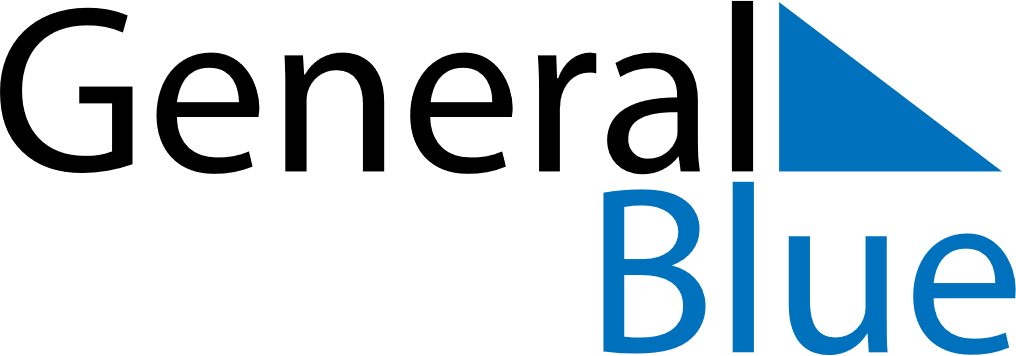 July 2020July 2020July 2020Isle of ManIsle of ManSUNMONTUEWEDTHUFRISAT1234567891011Tynwald Day1213141516171819202122232425262728293031